Publicado en Málaga el 18/07/2017 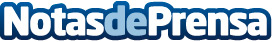 Distecon Instalaciones y FEDAMA APTRA, juntos para asesorar al taller de automociónDesde que firmaron el acuerdo de colaboración para ofrecer los servicios de consultoría técnica y como empresa especializada en instalaciones y medidas de protección contra incendios, la empresa Distecon se comprometió para asesorar y ofrecer sus  servicios a los asociados de FEDAMA con objeto de poder dar un servicio íntegro en lo que se refiere a medidas de protección contra incendios, buscando siempre la solución más económica sin descuidar el cumplimiento de la normativa vigenteDatos de contacto:Francisca JesusNota de prensa publicada en: https://www.notasdeprensa.es/distecon-instalaciones-y-fedama-aptra-juntos_1 Categorias: Automovilismo Andalucia Ciberseguridad Otros Servicios Industria Automotriz Consultoría http://www.notasdeprensa.es